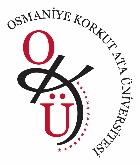 T.C.                                                                                                                                                                                                          OSMANİYE KORKUT ATA ÜNİVERSİTESİREKTÖRLÜĞÜPersonel Daire BaşkanlığıPERSONEL GÖREV TANIMIKurumuOsmaniye Korkut Ata ÜniversitesiBirimiPersonel Daire BaşkanlığıAlt BirimiAkademik Personel Şube MüdürlüğüGörev AdıBilgisayar İşletmeniAdı-SoyadıHarun DEMİR (Bilgisayar İşletmeni)Görev Devri YapacağıKişi/Kişilerİsmail Soner GÜRBÜZ (Bilgisayar İşletmeni)Görev AmacıAkademik Personel Şube Müdürlüğü, 124 Sayılı Yükseköğretim Üst Kuruluşları İdari Teşkilatı Hakkında Kanun Hükmünde Kararnamenin 29. maddesi kapsamında Personel Dairesi Başkanlığının görevleri içerisinde yer alan hususları; 657 Sayılı Devlet Memurları Kanunu ve 2547 Sayılı Yükseköğretim Kanunu ile ilgili Yönetmelik ve Mevzuatlar kapsamında; amirlerinin gözetiminde yapması ve bunların dışında verilen görev ve emirleri kanunlar çerçevesinde yerine getirmesi görev kapsamındadır. İlgili Mevzuat657 sayılı Devlet Memurları Kanunu.2547 Sayılı Yükseköğretim Kanunu.Cumhurbaşkanlığı Kararnamesi (2 Sayılı)5434 Sayılı Türkiye Cumhuriyeti Emekli Sandığı Kanunu.5510 sayılı Sosyal Sigortalar ve Genel Sağlık Sigortası Kanunu.2429 Sayılı Ulusal Bayram ve Genel Tatiller Hakkında Kanun.Üniversitelerde Akademik Teşkilat Yönetmeliği.Resmi Yazışmalarda Uygulanacak Usul Esaslar Hakkında Yönetmelik.Diğer Mevzuatlar.Bu İş İçin Gerekli Bilgi-Beceri ve Yetenekler● Gerekli mevzuat konusunda bilgi sahibi olmak.● Temel düzeyde bilgisayar ve internet, ofis programları, yazılım programlarını ve ofis gereçlerini kullanabilme.● Kurumsal ve Etik İlkelere bağlı olma.● Özlük Programı, DPB e-uygulama modülü, Yükseköğretim Bilgi Sistemi (YÖKSİS), Hizmet Takip Programı (HİTAP), Bütçe Yönetim Enformasyon Sistemi  (e-bütçe) kullanabilme ve Elektronik Belge Yönetim Sistemi (EBYS) kullanabilme.● Ekip çalışmasına uyumlu ve katılımcı olmak.● Yazılı ve sözlü iletişim ve anlatım becerisi.● Düzenli ve disiplinli çalışabilme.● Değişim ve gelişime açık olma.● Hızlı düşünme ve karar verebilme.● İnovatif, değişim ve gelişime açık olabilme.● Sorun çözme, sorumluluk alabilme.● Sonuç odaklı olma.● Sözlü ve yazılı anlatım becerisi.● Hızlı not alabilme.● Hızlı uyum sağlayabilme.● Sabırlı olma.● Yoğun tempoda çalışabilme.İç Kontrol Standardı* Etik Değerler ve dürüstlük.* Misyon, organizasyon yapısı ve görevler.* Görevler ayrılığı.* Hiyerarşik kontroller.* Faaliyetlerin sürekliliği.* Bilgi ve iletişim.* Kayıt ve dosyalama sistemi.İç Kontrol Genel Şartı■ İç kontrol sistemi ve işleyişi yönetici ve personel tarafından sahiplenilmeli ve desteklenmelidir.■ Faaliyetlerde dürüstlük, saydamlık ve hesap verebilirlik sağlanmalıdır.■ İdarenin faaliyetlerine ilişkin tüm bilgi ve belgeler doğru, tam ve güvenilir olmalıdır.■ İnsan kaynakları yönetimi, idarenin amaç ve hedeflerinin gerçekleşmesini sağlamaya yönelik olmalıdır.■ İdarenin yönetici ve personeli görevlerini etkin ve etkili bir şekilde yürütebilecek bilgi, deneyim ve yeteneğe sahip olmalıdır.■ Yetki devredilen personel görevin gerektirdiği bilgi, deneyim ve yeteneğe sahip olmalıdır.■ Yetki devredilen personel, yetkinin kullanımına ilişkin olarak belli dönemlerde yetki devredene bilgi vermeli, yetki devreden ise bu bilgiyi aramalıdır.■ Yöneticiler ve personel, görevlerini yerine getirebilmeleri için gerekli ve yeterli bilgiye zamanında ulaşabilmelidir.■ Bilgiler doğru, güvenilir, tam, kullanışlı ve anlaşılabilir olmalıdır.■ Yöneticiler ve ilgili personel, performans programı ve bütçenin uygulanması ile kaynak kullanımına ilişkin diğer bilgilere zamanında erişebilmelidir.■ Kayıt ve dosyalama sistemi kapsamlı ve güncel olmalı, yönetici ve personel tarafından ulaşılabilir ve izlenebilir olmalıdır.■ Kayıt ve dosyalama sistemi, kişisel verilerin güvenliğini ve korunmasını sağlamalıdır.Temel İş ve SorumluluklarBaşka kurumlara naklen tayin edilecek personel için gelen taleplerin çalıştığı birimlere yazılması ve alınan cevabi yazının da talep eden kuruma yazılması.Akademik personelin aylık derece ve kademe ilerlemelerini yapmak. Lisansüstü eğitimlerin değerlendirme onaylarının alınması.Yurtiçi ve yurtdışı görevlendirmeler için onay alınması.Ücretsiz izin onayları (Doğum sonrası, 5 hizmet yılını doldurması, askerlik nedeniyle ve mesleki faaliyetlerde bulunmak ve serbest olarak icra etmek) ve Sosyal Güvenlik Kurumu ayrılış bildirgelerinin düzenlenmesi.İstifa eden akademik personelin istifa onaylarının alınması.Akademik personelin mal bildirimi işlemlerinin takibi.Akademik personelin görev sürelerinin uzatılmasına ilişkin yazışmalar ve atama onaylarının alınması. Akademik personel SSK hizmetlerinin intibaklarının yapılması.1416 Sayılı Kanunla yurtdışında lisansüstü eğitim gören akademik personelinin hizmet sürelerinin değerlendirilmesi.Akademik personelin idari görevlendirme işlemlerinin yürütülmesi ve takibi.2547 sayılı Kanun’un 13-b/4 maddesi kapsamında akademik personelin görevlendirme işlemlerinin yürütülmesi.Akademik personelin hizmet pasaportu ve yeşil pasaport işlemlerini yapmak ve süresi biten yeşil pasaport işlemlerini yapmak.Akademik personel ile ilgili genelge ve mevzuata ilişkin yazıların üniversite içindeki ilgili birimlere dağıtımı.2547 Sayılı Kanunun 39. maddesi uyarınca yurtdışında görevlendirilen akademik personel listesinin YÖK’e gönderilmesi.2547 Sayılı Kanunun 31., 40/a, 40/c ve 40/d ders görevlendirme işlemlerini yürütülmesi ve takibi.1416 sayılı Kanun kapsamında yapılan işlemlerin yürütülmesi ve takibi.Akademik personele ilişkin Sosyal Güvenlik Kurumu işe giriş ve ayrılış bildirgelerinin Üniversite içindeki ilgili birimlere gönderilmesi. (Rektörlük)Hakkında işlem yaptığı akademik personele ilişkin Sosyal Güvelik Kurumu Hizmet Takip Programı (HİTAP), personel otomasyon programı ve YÖKSİS programı işlemlerini yürütmek.Üniversitemiz hesabına 1416 Sayılı Kanunla yurtdışında lisansüstü eğitim gören öğrencilerin genel yazışma ve takibi.Soruşturma geçirip ceza alan personelin cezalarının YÖKSİS, DPB ve Otomasyon sistemlerine girişlerinin sağlamak.Göreviyle ilgili gelen ve giden evrakı standart dosya planına göre dosyalamak.Kullanımında bulunan bütün büro makineleri ve demirbaşların her türlü hasara karşı korumak, alınan tedbirleri uygulamak, yerinde ve ekonomik kullanmak.Daire Başkanının vereceği diğer iş ve işlemleri yapmak.Görevlerinden dolayı amirlerine karşı sorumludur.KABUL EDENBu dokümanda açıklanan Temel İş ve Sorumluluklarımı okudum. Temel İş ve Sorumluluklarımı belirtilen kapsamda yerine getirmeyi kabul ediyorum. ……/……/2020Adı-Soyadı: Harun DEMİRUnvanı: Bilgisayar İşletmeniİmza: KABUL EDENBu dokümanda açıklanan Temel İş ve Sorumluluklarımı okudum. Temel İş ve Sorumluluklarımı belirtilen kapsamda yerine getirmeyi kabul ediyorum. ……/……/2020Adı-Soyadı: Harun DEMİRUnvanı: Bilgisayar İşletmeniİmza: ONAYLAYAN…./…./2020Şadiye YENTÜRPersonel Daire BaşkanıONAYLAYAN…./…./2020Şadiye YENTÜRPersonel Daire Başkanı